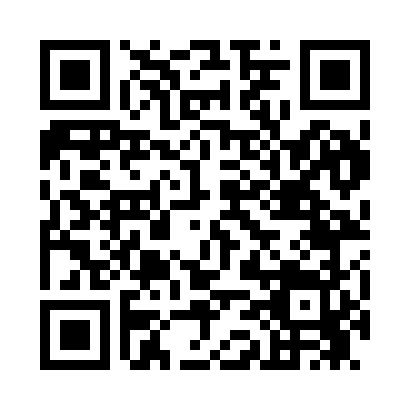 Prayer times for Berrysville, Ohio, USAMon 1 Jul 2024 - Wed 31 Jul 2024High Latitude Method: Angle Based RulePrayer Calculation Method: Islamic Society of North AmericaAsar Calculation Method: ShafiPrayer times provided by https://www.salahtimes.comDateDayFajrSunriseDhuhrAsrMaghribIsha1Mon4:386:121:385:359:0410:392Tue4:386:131:385:359:0410:383Wed4:396:131:395:359:0410:384Thu4:406:141:395:359:0410:385Fri4:416:141:395:359:0310:376Sat4:416:151:395:359:0310:377Sun4:426:161:395:359:0310:368Mon4:436:161:395:369:0210:359Tue4:446:171:405:369:0210:3510Wed4:456:181:405:369:0210:3411Thu4:466:181:405:369:0110:3412Fri4:476:191:405:369:0110:3313Sat4:486:201:405:369:0010:3214Sun4:496:201:405:369:0010:3115Mon4:506:211:405:368:5910:3016Tue4:516:221:405:368:5910:2917Wed4:526:231:405:368:5810:2918Thu4:536:231:415:358:5710:2819Fri4:546:241:415:358:5710:2720Sat4:556:251:415:358:5610:2621Sun4:566:261:415:358:5510:2422Mon4:586:271:415:358:5410:2323Tue4:596:271:415:358:5410:2224Wed5:006:281:415:358:5310:2125Thu5:016:291:415:348:5210:2026Fri5:026:301:415:348:5110:1927Sat5:036:311:415:348:5010:1728Sun5:056:321:415:348:4910:1629Mon5:066:331:415:348:4810:1530Tue5:076:331:415:338:4710:1331Wed5:086:341:415:338:4610:12